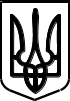 С Л А В У Т С Ь К А    М І С Ь К А    Р А Д АХМЕЛЬНИЦЬКОЇ    ОБЛАСТІ     КОМУНАЛЬНА УСТАНОВА«ЦЕНТР ПРОФЕСІЙНОГО РОЗВИТКУПЕДАГОГІЧНИХ ПРАЦІВНИКІВ»30000, м. Славута, вул. Соборності, 32 «В», тел.(03842) 7-00-84 (директор), E-mail:kucprpp@ukr.net, код ЄДРПОУ43895509 04 вересня 2023 року №01-25/303		На № __________ від ____________                                                                                             Керівникам ЗДОПро підвищення кваліфікації
педагогічних працівників
закладів дошкільної освіти     Комунальна установа «Центр професійного розвитку педагогічних працівників» Славутської міської ради надсилає для використання в роботі лист МОН України  від 04 серпня 2023 року № 21/08-1254 «Про підвищення кваліфікації педагогічних працівників закладів дошкільної освіти» та інформацію «Про онлайн-курси щодо впровадження норми харчового                                                                                                                                                                                          законодавстваДодаток1: на 3 аркушах, у 1 примірникуДодаток 2: на 2 аркушах, у 1 примірнику  Директор центру                                                   Алла ПОЛІЩУК             Перуцька Жанна 097 3271418	Додаток 1до листа Комунальноїустанови «Центр професійного                                   розвитку педагогічних працівників»Славутської міської ради04.09.2023 № 01-25/303МІНІСТЕРСТВО ОСВІТИ І НАУКИ УКРАЇНИ                                                 ДЕРЖАВНА НАУКОВА УСТАНОВА                                                                   ІНСТИТУТ МОДЕРНІЗАЦІЇ ЗМІСТУ ОСВІТИ№ 21/08-1254 від 04 серпня 2023 рокуКерівникам департаментів (управлінь)
освіти і науки обласних, Київської
міської державних адміністраційКерівникам закладів післядипломної
педагогічної освітиПро підвищення кваліфікації
педагогічних працівників
закладів дошкільної освітиУ 2023 році Державною науковою установою «Інститут модернізації змісту освіти» розроблено освітню програму підвищення кваліфікації педагогічних працівників закладів дошкільної освіти «Освіта та піклування» (Education & Care) з урахуванням соціокультурних та політико-економічних умов розвитку України, європейського вектору модернізації освіти держави, напрямів її реформування, новітніх наукових розробок і кращих практик у галузі дошкільної освіти, рекомендованої до впровадження Міністерством освіти і науки України (наказ № 1121 від 23.10.2021).У серпні-жовтні 2023 року пропонуємо педагогічним працівникам закладів дошкільної освіти запланувати підвищення кваліфікації за вказаною освітньою програмою та долучитись до заходів з метою підготовки до виконання завдань піклування і розвитку дітей раннього та дошкільного віку, передбачених Програмою освіти дітей раннього та дошкільного віку «Освіта і піклування» (Education & Care).Для участі в підвищенні кваліфікації за освітньою програмою «Освіта і піклування» (Education & Care) просимо зареєструватись за допомогою Google форм, обравши оптимальну дату для участі в заходах щодо підвищення кваліфікації. У межах підвищення кваліфікації педагогічних працівників закладів дошкільної освіти передбачено безоплатне навчання та за бажанням отримання сертифікату підвищення кваліфікації відповідно до організаційного внеску (3 години / 0,1 ЄКТС; 6 годин / 0,2 ЄКТС).Серпень, 2023 р. Реєстрація учасників на підвищення кваліфікації до 25.08.2023 р. до 18.00 на програму «Освіта і піклування» (Education & Care), а саме:для керівників ЗДО. Освітній напрям «Дитина в природному довкіллі»: природничо-екологічна компетентність, навички, орієнтовані на сталий розвиток https://forms.gle/NFj5aWVME8zXwavx6 Семінар відбудеться 29.08.2023 р. о 14.00.для методистів ЗДО. Освітній напрям «Дитина в сенсорно-пізнавальному просторі»: предметно-практична, технологічна компетентність, сенсорно-пізнавальна, логіко-математична, дослідницька компетентність https://forms.gle/4Km46hC9LkeAY8Gq6 Семінар відбудеться 30.08.2023 р. о 14.00.для вихователів ЗДО. Освітній напрям «Особистість дитини»: рухова компетентність, здоров’язбережувальна компетентність, особистісна компетентність https://forms.gle/x8kn2HmGJB7mKCkq6 Семінар відбудеться 31.08.2023 р. о 14.00.Вересень, 2023 р. Реєстрація учасників на підвищення кваліфікації до 22.09.2023 р. до 18.00 на програму «Освіта і піклування» (Education & Care), а саме:для керівників ЗДО. Освітній напрям «Гра дитини»: ігрова компетентність https://forms.gle/gaz7J57FHQmx9ing7 Семінар відбудеться 25.09.2023 р. о 14.00.для методистів ЗДО. Освітній напрям «Дитина в природному довкіллі»: природничо-екологічна компетентність, навички, орієнтовані на сталий розвиток https://forms.gle/EoEy127JmuWVYEUf9 Семінар відбудеться 26.09.2023 р. о 14.00.для вихователів ЗДО. Освітній напрям «Дитина в сенсорно-пізнавальному просторі»: предметно-практична, технологічна компетентність, сенсорно-пізнавальна, логіко-математична, дослідницька компетентність https://forms.gle/BCDzrBnjRyntBQvU8 Семінар відбудеться 27.09.2023 р. о 14.00.Жовтень, 2023 р. Реєстрація учасників на підвищення кваліфікації до 26.10.2023 р. до 18.00 на програму «Освіта і піклування» (Education & Care), а саме:для керівників ЗДО. Освітній напрям «Дитина в соціумі»: соціально-громадянська компетентність https://forms.gle/mNXD9em6hzcDPgKt7 Семінар відбудеться 27.10.2023 р. о 14.00.для методистів ЗДО. Освітній напрям «Особистість дитини»: рухова компетентність, здоров’язбережувальна компетентність, особистісна компетентність https://forms.gle/Dy1g6fiU53BKUJ6w6 Семінар відбудеться 30.10.2023 р. о 14.00.для вихователів ЗДО. Освітній напрям «Дитина в природному довкіллі»: природничо-екологічна компетентність, навички, орієнтовані на сталий розвиток https://forms.gle/8d6KHULHci5MJxzN8 Семінар відбудеться 31.10.2023 р. о 14.00.Довідки за телефоном: Шарова Тетяна Михайлівна +38(097)-73-88-355, Коломоєць Галина Анатоліївна +38(097)-842-32-67.Запрошуємо до співпраці та просимо проінформувати заклади дошкільної освіти про можливість участі в навчанні.Т.в.о. директора                                         Юрій ЗавалевськийДодаток 2до листа Комунальноїустанови «Центр професійного                                   розвитку педагогічних працівників»Славутської міської ради04.09.2023 № 01-25/303Про онлайн-курси щодо                                                                                               впровадження норми                                                                                                         харчового законодавства.      